Мини- музей «Мир открыток»Авторы: Киселева Алена Сергеевна, Пермякова Наталья Геннадьевна -  воспитатели МБДОУ №9 города Боготола.Профиль музея: познавательный.Цели: Знакомство детей с историей создания открытки, с их разнообразием;Формирование у дошкольников исследовательского поведения;Обогащение развивающей предметной среды;Выявление творческих способностей детей.При создании мини- музея учитывались следующие принципы:Принцип учета возрастных особенностей;Принцип опоры на интересы ребенка;Принцип наглядности;Принцип последовательности;Принцип сотрудничества и взаимодействия;Принцип доступности;Принцип подвижности экспоната (можно использовать к теме занятия).Аспекты музейной деятельности.Мини- музей предназначен для формирования первичных представлений о музеях, для познавательного развития детей, развития художественных, изобразительных навыков.Формы деятельности:Поисковая;Научная;Экспозиционная;Познавательная.Оформление мини – музея:Музейные экспонаты собраны в соответствии с возрастом детей. Коллекция  мини- музея располагается на полке шкафа в групповой комнате, поэтому всегда доступна для детских игр.План работы  мини- музея на 2014-2015 годЭкспонаты музея сгруппированы по следующим разделам:                                                                                                       • открытки «Поздравляем»                                                                                                                   • открытки «С Днём рождения»                                                                                 • открытки «С Новым годом»                                                                                         • открытки «С Рождеством»                                                                                                                 • открытки «С 8 марта»                                                                                                                         • открытки «С 23 февраля»                                                                                       • открытки «К различным датам»                                                                                • открытки большие                                                                                                                                 • мини – открытки                                                                                                                                       • открытки  «Валентинки»                                                                                                                      • открытки прошлого века                                                                                                                       • открытки «Своими руками»Открытки 80-х годов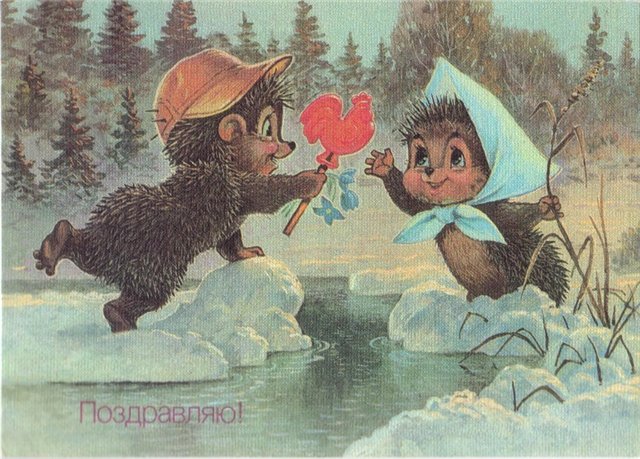 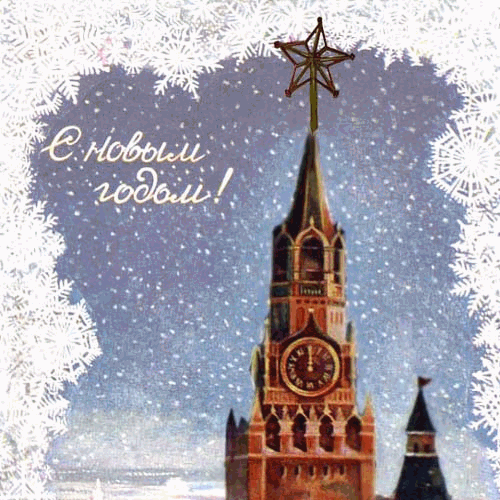 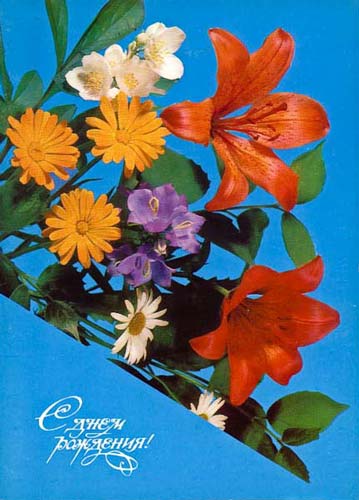 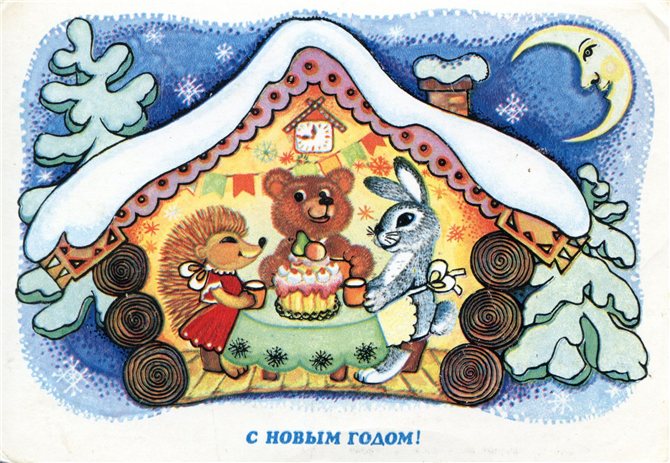 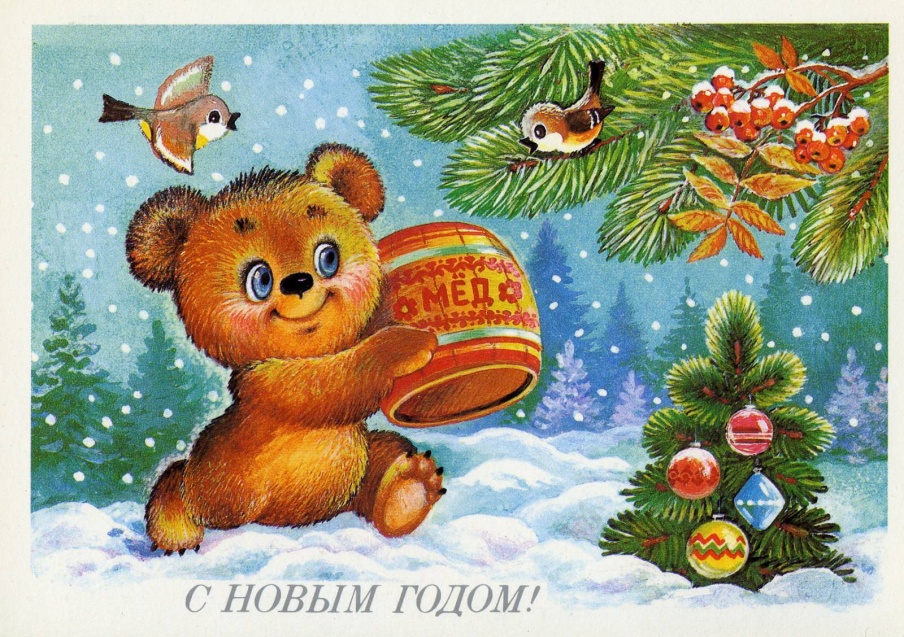 Открытки 90-х годов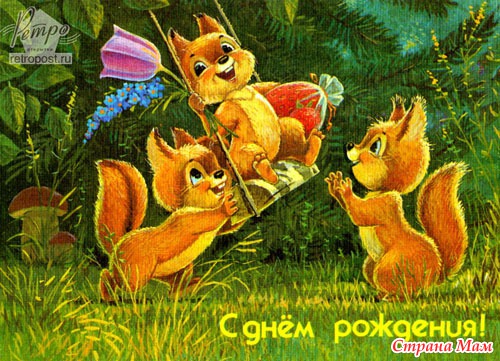 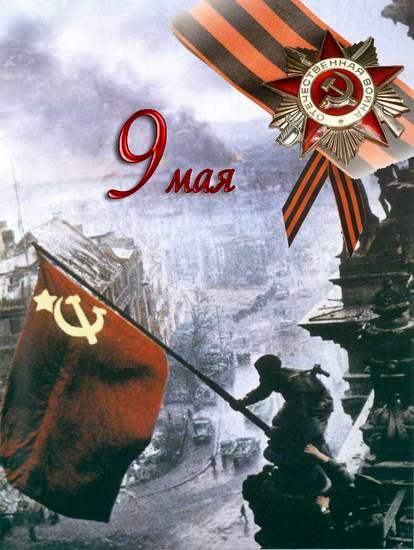 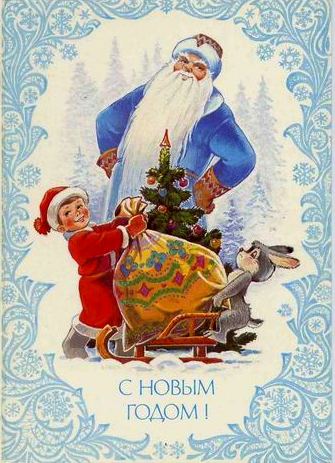 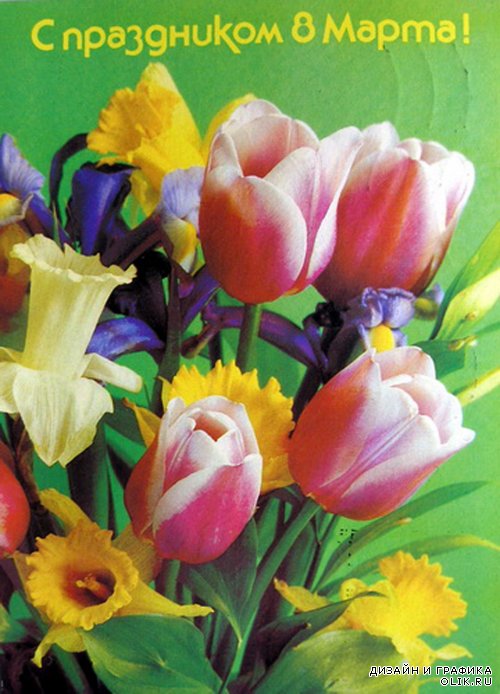 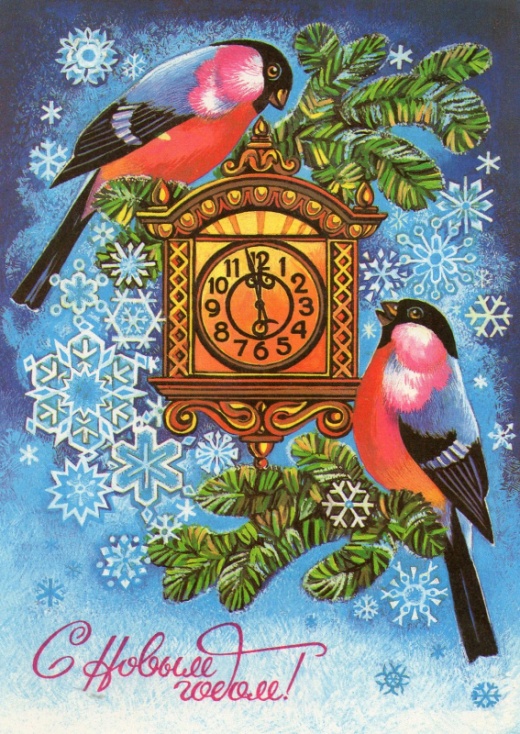 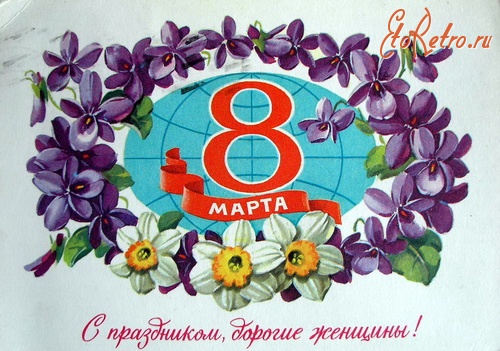 Открытки 2000 года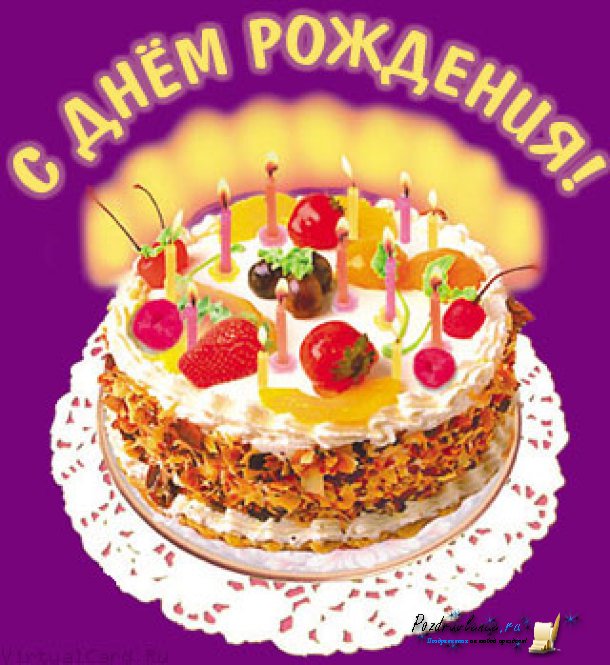 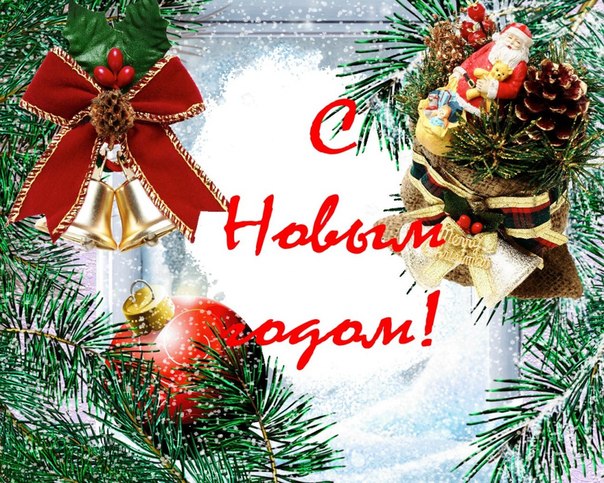 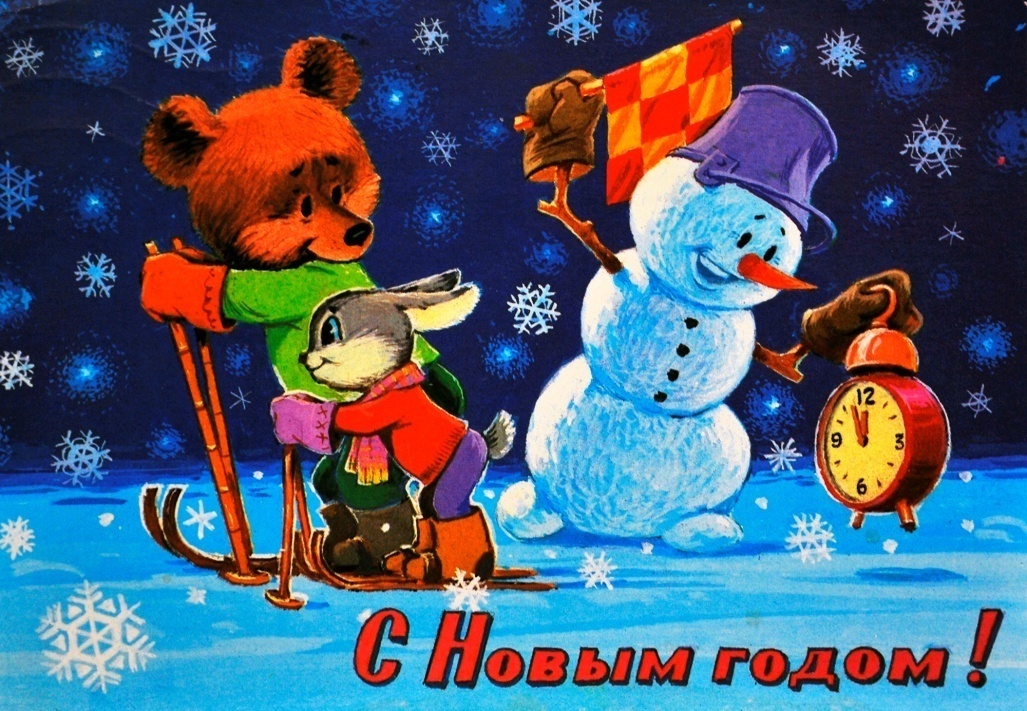 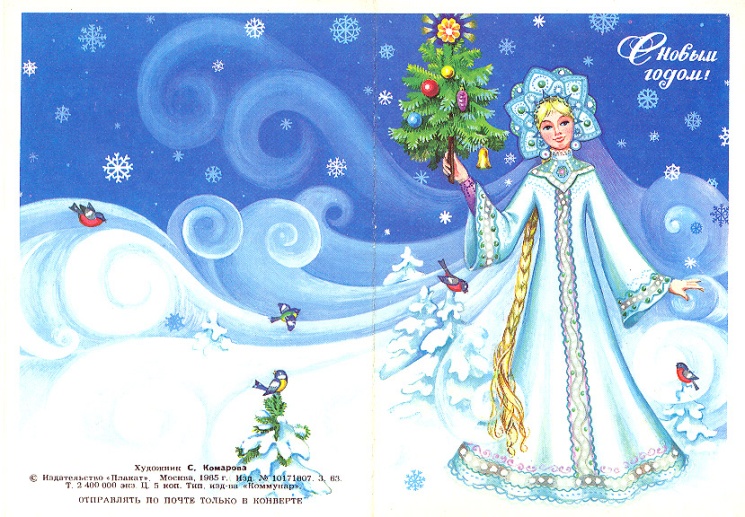 Открытки своими руками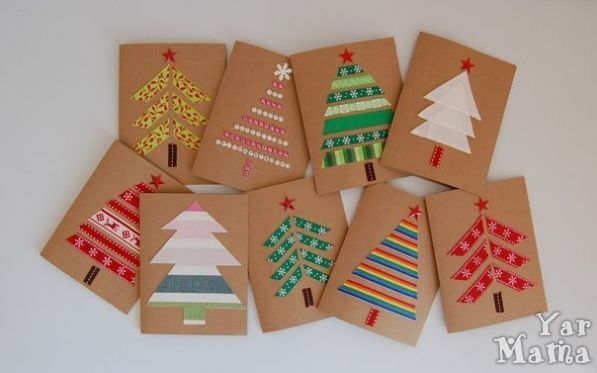 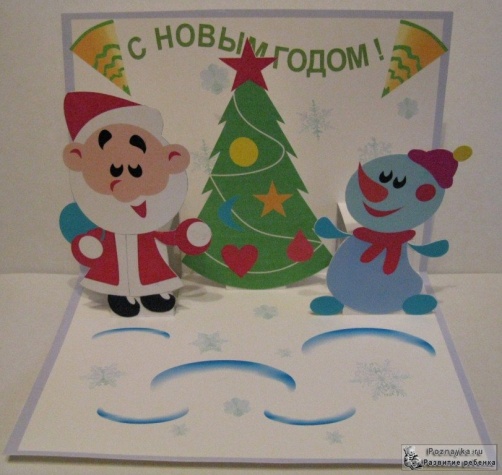 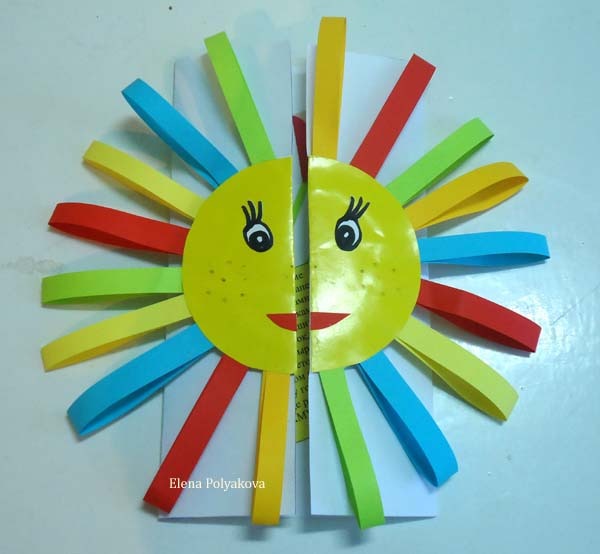 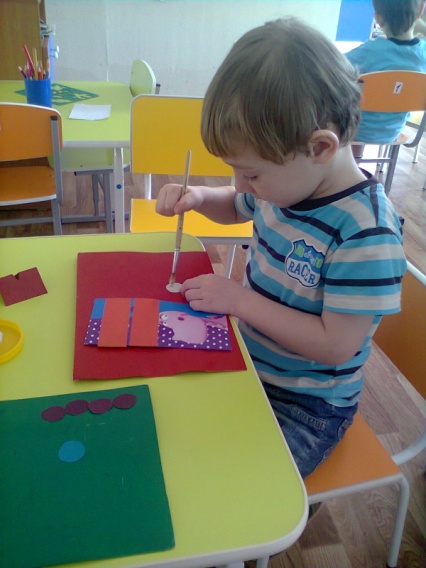 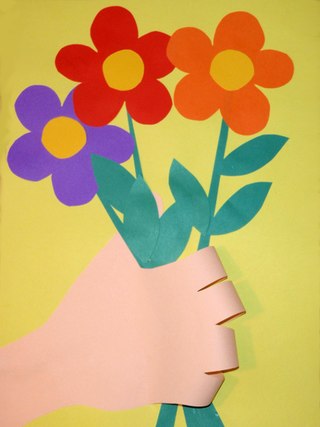 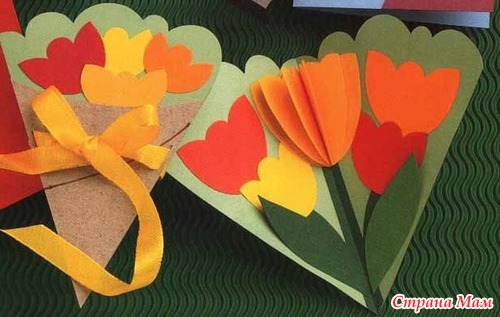 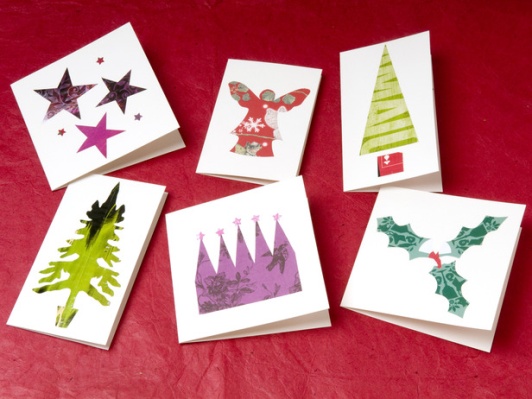 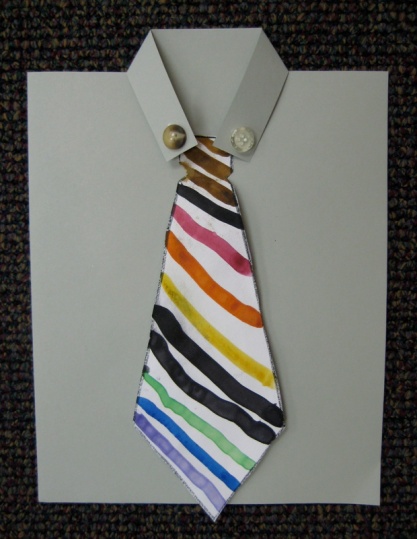 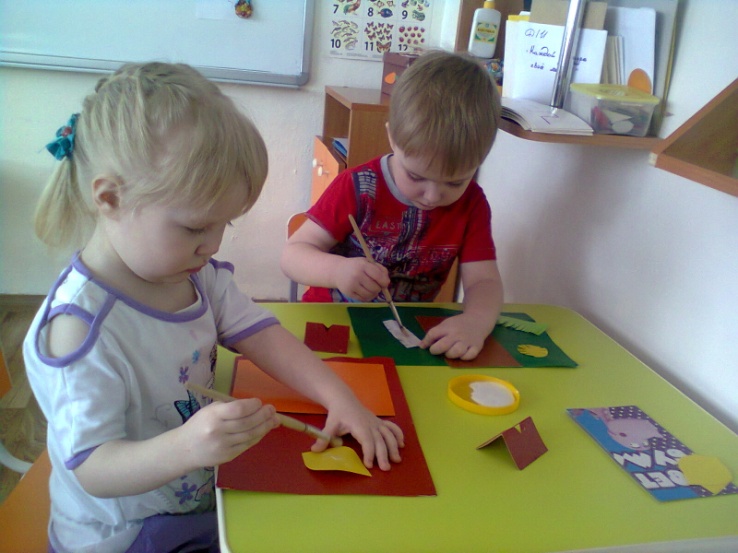 Мастер –класс по изготовлению открытки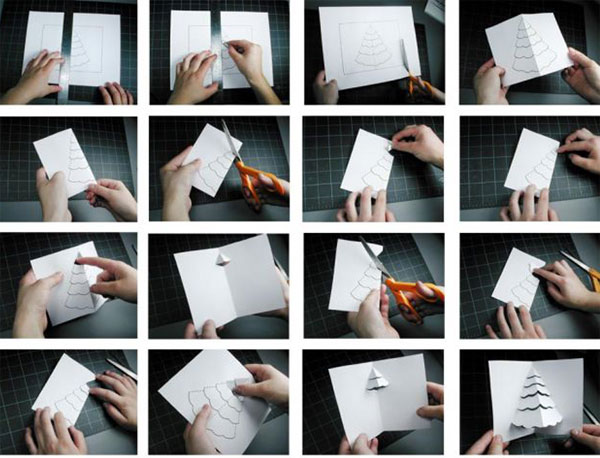 №Мероприятие Время проведения1Беседа «История открытки» (Цель: познакомить детей с историей появления открытки)25 сентября 2Рассматривание экспонатов музея29 сентября3Выставка «Образ животных в открытке»16 октября4Подбор экспонатов в мини музейНоябрь5Выставка «Образ сказочных героев – Деда Мороза и Снегурочки в открытке»24 декабря6Посещение музея воспитанниками  ДОУНоябрь-декабрь7Чтение стихотворений о зиме.21 января8Выставка по теме «Защитники Отечества»20 февраля9Занятие «Открытка для папы»Февраль 10Занятие «Открытка для мамы»Март 11Выставка по теме «Праздник 8 марта»6 марта12Выставка по теме «Природа в открытке»25 марта13Проведение занятия «Весенние сосульки»20 марта14Выставка по теме «Поздравляем»15 апреля15Выставка по теме «День Победы»8 мая16Мастер –класс  «Моя открытка» (изготовление открыток  с детьми и родителями, педагогом)Май17Выставка «Моя открытка»Май 